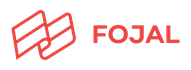 CONVOCATORIA A LA VI SESIÓN ORDINARIA DEL COMITÉ TÉCNICO DEL FIDEICOMISO “FONDO JALISCO DE FOMENTO EMPRESARIAL”Se convoca a la VI Sesión Ordinaria del Comité Técnico del Fideicomiso “Fondo Jalisco de Fomento Empresarial” en los términos de la Cláusula Séptima del Octavo Convenio Modificatorio al contrato de Fideicomiso, misma que se desarrollará el próximo martes 30 de Junio del año en curso a las 9:00 horas; cita en el domicilio ubicado en Av. Adolfo López Mateos Norte No. 1135 primer nivel, Col. Italia Providencia, en esta ciudad de Guadalajara, Jalisco, C.P. 44648; bajo la siguiente:ORDEN DEL DÍA:Lista de asistencia y declaración de quórum.Presentación y en su caso aprobación del orden del día.Informe sobre la formalización del acta de la V Sesión Ordinaria. Presentación del informe de indicadores y avance de resultados del PEO 2020 por parte del Director General, al cierre del 31 de Mayo de 2020.Autorización de la operación de los programas de reactivación económica. Presentación y en su caso autorización de la información financiera al cierre del 31 de Mayo del 2020.Informe a cargo del Órgano Interno de Control del Fojal al cierre del 31 de Mayo de 2020.Informe de resultados relativos al Programa Impulso en el cual Fojal participa a través del Fondo de Garantías Nafin 8013-9, y la reasignación de recursos dentro de la misma partida para continuar con su operación.Propuesta y en su caso Autorización de Cédula de Términos y Condiciones Aplicables al Programa Fojal Vivienda.Aprobación de modificación al presupuesto de ingresos y egresos del FOJAL 2020.Ampliación por recurso recibo del Municipio de Tlajomulco de Zúñiga para programa de MicrocréditosTransferencias presupuestales entre partidas de gasto.Solicitud para que el recurso presupuestado para el programa con Bancomext se destine a Programa de garantías con NAFIN.Seguimiento de Acuerdos.Restructuración y estrategia de recuperación de los créditos operados bajo el Programa “TREN” y/o “Emprende Especial Tren”, en seguimiento a los acuerdos CT-24/01/17-03, CT-29/07/19-11, CT-26/11/19-07 y CT-23/03/20-24.Fondo de Impacto denominado “Latam Impact Fund”, que el “Memorándum de Entendimiento” suscrito entre Fojal y dicho fondo en seguimiento a los acuerdos CT-26/02/19-09, CT-04/07/19-05, CT-10/12/19-07 y CT-25/02/20-09.Actualización de Normatividad Interna en seguimiento a la autorización de la Matriz de Facultades del Fojal y del acuerdo CT-25/02/20-06.Programa Fojal Migrantes en seguimiento a los acuerdos CT-04/02/20-09 y CT-25/02/20-10.Capacitación en materia de la Utilización de Firmas y Certificados Electrónicos en distintos actos jurídicos en seguimiento al acuerdo CT-26/05/20-12.Actualización de Normatividad Interna del Fojal en materia de Adquisiciones, Arrendamientos y Adjudicaciones en seguimiento al acuerdo CT-26/05/20-13.Publicación de la información relativa al padrón de beneficiarios del Fojal en seguimiento del acuerdo CT-26/05/20-14.Asuntos Varios.Propuesta de modificación de la Orden del Día- Adicionar 1.- Revisión y modificación del Acta derivada la II Reunión Ordinaria del 25/02/2020.2.- Autorización de la operación de los programas del Plan Jalisco para la reactivación económica3.- Aprobación de modificación al presupuesto de ingresos y egresos del FOJAL 2020.Ampliación por recurso recibo del Municipio de Tlajomulco de Zúñiga para programa de Microcréditos.Transferencias presupuestales entre partidas de gasto.Solicitud para que el recurso presupuestado para el programa con  	  Bancomext se destine a Programa de 	garantías con Nafin.4.- Modificación de la Plantilla de Personal de Fojal y la Estructura Organizacional para incluir 1 (una) Plaza para Ejecutivo de Vinculación Regional, y 2 (dos) Plazas para Ejecutivo de Vinculación Centro.5.- La Autorización de la Modalidad de operación del personal del Fojal por periodo de contingencia6.- Aprobación de los Lineamientos para el Desahogo de las Sesiones del Comité Técnico mediante Videoconferencias.Pasar a la siguiente sesión Restructuración y estrategia de recuperación de los créditos operados bajo el Programa “TREN” y/o “Emprende Especial Tren”, en seguimiento a los acuerdos CT-24/01/17-03, CT-29/07/19-11, CT-26/11/19-07 y CT-23/03/20-24.